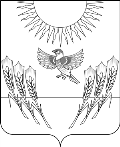 СОВЕТ НАРОДНЫХ ДЕПУТАТОВВоробьевского муниципального района ВОРОНЕЖСКОЙ ОБЛАСТИР Е Ш Е Н И Еот  23.06.2020 г. №    16    		 	                  с. ВоробьевкаО внесении изменений в решение Совета народных депутатов от 10.10.2006 года № 26 «О введении в действие на территории Воробьевского муниципального района системы налогообложения в виде единого налога на  вмененный доход для отдельных видов деятельности»В соответствии со ст. 346.31 Налогового кодекса Российской Федерации,, на основании статьи 28 Устава Воробьевского муниципального района, Совет народных депутатов РЕШИЛ:1. Внести изменение в решение Совета народных депутатов от 10.10.2006 года № 26 «О введении в действие на территории Воробьевского муниципального района системы налогообложения в виде единого налога на  вмененный доход для отдельных видов деятельности», дополнив пунктом 2.1 следующего содержания:"2.1. Установить с 1 апреля 2020 года по 30 июня 2020 года для налогоплательщиков, применяющих единый налог на вмененный доход, ставку единого налога в размере 7,5 процента величины вмененного дохода в отношении следующих видов предпринимательской деятельности:1) оказание бытовых услуг (в отношении бытовых услуг, включенных в Перечень отраслей российской экономики, в наибольшей степени пострадавших в условиях ухудшения ситуации в результате распространения новой коронавирусной инфекции, утвержденный Постановлением Правительства Российской Федерации от 03.04.2020 N 434);2) оказание автотранспортных услуг по перевозке пассажиров, осуществляемых организациями и индивидуальными предпринимателями, имеющими на праве собственности или ином праве (пользования, владения и (или) распоряжения) не более 20 транспортных средств, предназначенных для оказания таких услуг;3) розничная торговля, осуществляемая через магазины и павильоны с площадью торгового зала не более 150 квадратных метров по каждому объекту организации торговли (в отношении видов розничной торговли, включенных в Перечень отраслей российской экономики, в наибольшей степени пострадавших в условиях ухудшения ситуации в результате распространения новой коронавирусной инфекции, утвержденный Постановлением Правительства Российской Федерации от 03.04.2020 N 434);4) розничная торговля, осуществляемая через объекты стационарной торговой сети, не имеющей торговых залов, а также объекты нестационарной торговой сети (в отношении видов розничной торговли, включенных в Перечень отраслей российской экономики, в наибольшей степени пострадавших в условиях ухудшения ситуации в результате распространения новой коронавирусной инфекции, утвержденный Постановлением Правительства Российской Федерации от 03.04.2020 N 434);5) оказание услуг общественного питания, осуществляемых через объекты организации общественного питания с площадью зала обслуживания посетителей не более 150 квадратных метров по каждому объекту организации общественного питания;6) оказание услуг общественного питания, осуществляемых через объекты организации общественного питания, не имеющие зала обслуживания посетителей;7) оказание услуг по временному размещению и проживанию организациями и предпринимателями, использующими в каждом объекте предоставления данных услуг общую площадь помещений для временного размещения и проживания не более 500 квадратных метров.».2. Решение вступает в силу со дня его официального опубликования.Глава Воробьевского муниципального района 						В.А. Ласуков